附件2024年《中国银行保险报》订阅单《中国银行保险报》是国家金融监督管理总局主管的唯一面向行业内外公开发行的工作日报，始终坚持正确的政治方向、舆论导向和价值取向，以建成银行业保险业新闻舆论“主阵地”、行业重大信息发布“主渠道”和全方位金融资讯服务“主力军”为目标。在总局办公厅具体指导下，努力为新时期银行业保险业高质量发展营造良好舆论环境。《中国银行保险报》连续两届被原国家新闻出版广电总局评为“中国百强报刊”，连续获评“中国十大行业报”。欢迎贵单位订阅2024年《中国银行保险报》，共同建设好行业舆论主阵地。感谢您对《中国银行保险报》的支持！中国银行保险传媒股份有限公司                          2023年11月14日温馨提示《中国银行保险报》全年单价：426元/份（2024年第一期随插页附送手机报激活码）订阅方式：1.由中国邮政统一发行，各地邮局就近订阅；    （付费同时领取发票）2.扫描右方二维码订购。邮发代号：1-212邮政热线：11185（二维码订购领取电子发票）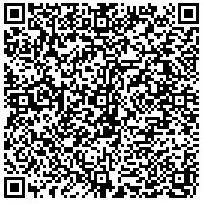 3.需要先开发票后付款的，请填写第二页的订阅回执，发送到指定邮箱或微信联系历湘老师。《中国银行保险报》订阅回执联系人电话：历湘010-63998161；13683383978邮箱：lix624@163.com      订阅单位名称订阅人姓名收件人姓名和电话份数开票金额发票信息开票单位全称发票信息纳税人识别号邮寄地址邮寄地址